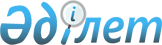 Об организации и обеспечении приписки граждан к призывному участку города ЛисаковскаРешение акима города Лисаковска Костанайской области от 6 декабря 2010 года № 6. Зарегистрировано Управлением юстиции города Лисаковска Костанайской области 27 декабря 2010 года № 9-4-175

      В соответствии с подпунктом 13) пункта 1 статьи 33 Закона Республики Казахстан от 23 января 2001 года "О местном государственном управлении и самоуправлении в Республике Казахстан", пунктом 3 статьи 17 Закона Республики Казахстан от 8 июля 2005 года "О воинской обязанности и воинской службе" РЕШИЛ:



      1. Организовать и обеспечить приписку граждан Республики Казахстан мужского пола, которым в год приписки исполняется семнадцать лет, к призывному участку государственного учреждения "Отдел по делам обороны города Лисаковск Костанайской области" в период с января по март 2011 года.



      2. Акимам поселка Октябрьский, села Красногорское обеспечивать своевременное прибытие граждан, подлежащих приписке, к призывному участку.



      3. Рекомендовать государственному учреждению "Отдел внутренних дел города Лисаковска Департамента внутренних дел Костанайской области Министерства внутренних дел Республики Казахстан" (по согласованию) организовать работу по розыску и задержанию лиц, уклоняющихся от приписки к призывному участку.



      4. Государственному учреждению "Отдел финансов акимата города Лисаковска" для организации приписки граждан к призывному участку выделить денежные средства согласно плану финансирования.



      5. Рекомендовать государственному учреждению "Отдел по делам обороны города Лисаковск Костанайской области" (по согласованию) предоставить информацию о проделанной работе по исполнению настоящего решения акиму города Лисаковска к 1 апреля 2011 года.



      6. Настоящее решение вводится в действие по истечении десяти календарных дней после дня его первого официального опубликования.      Аким

      города Лисаковска                          В. Радченко      СОГЛАСОВАНО:      Начальник государственного

      учреждения "Отдел внутренних

      дел города Лисаковска

      Департамента внутренних дел

      Костанайской области

      Министерства внутренних дел

      Республики Казахстан"

      __________________ Т. Айсин      Начальник государственного

      учреждения "Отдел по делам

      обороны города Лисаковск

      Костанайской области"

      ______________ А. Никифоров
					© 2012. РГП на ПХВ «Институт законодательства и правовой информации Республики Казахстан» Министерства юстиции Республики Казахстан
				